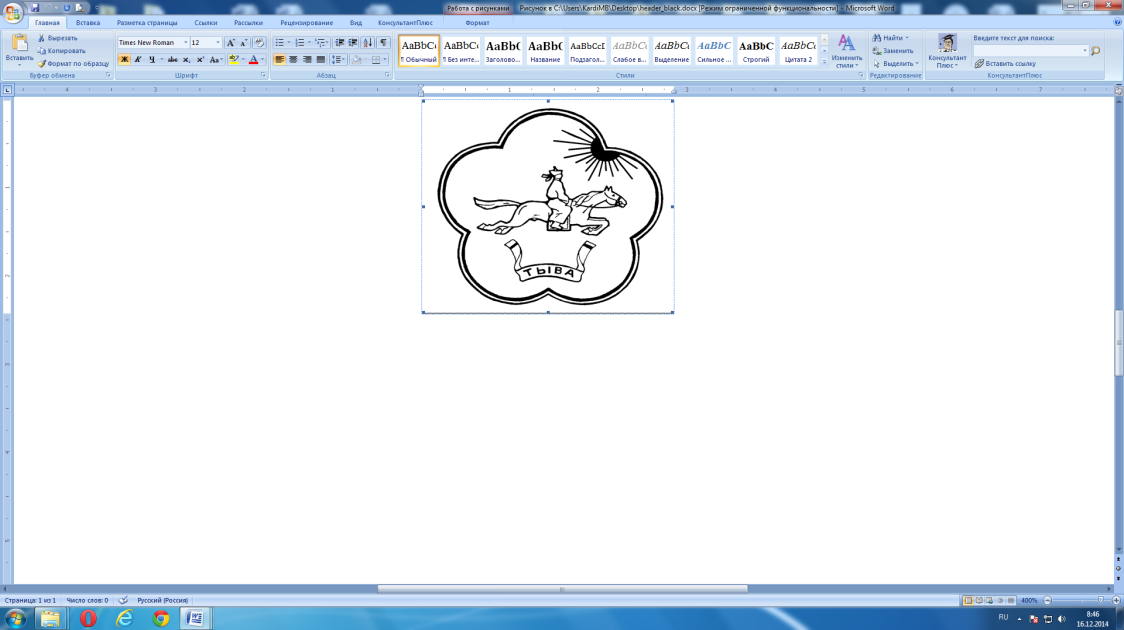 ПРАВИТЕЛЬСТВО РЕСПУБЛИКИ ТЫВА
РАСПОРЯЖЕНИЕТЫВА РЕСПУБЛИКАНЫӉ ЧАЗАА
АЙТЫЫШКЫНот 14 апреля 2023 г. № 222-рг. КызылО внесении изменений в распоряжение Правительства Республики Тыва от 16 июня 2022 г. № 342-р1. Внести в распоряжение Правительства Республики Тыва от 16 июня 2022 г. № 342-р «Об утверждении Порядка работы по обеспечению своевременного перечисления социальных выплат через органы социальной защиты населения в Республике Тыва» следующие изменения:1) в пункте 2 после слов «не позднее 15 числа каждого месяца» дополнить словами «, в иных случаях не позднее 25 числа каждого месяца»;2) в Порядке работы по обеспечению своевременного перечисления социальных выплат через органы социальной защиты населения в Республике Тыва:а) в пункте 1:в абзаце первом после слов «заявок на финансирование» дополнить словами «следующих социальных выплат»;абзац шестой признать утратившим силу;абзац десятый признать утратившим силу;б) дополнить подпунктом 1.1 следующего содержания:«1.1. Сроки перечисления денежных средств из лицевого счета Министерства труда и социальной политики Республики Тыва в соответствующие органы местного самоуправления республики в целях обеспечения социальных выплат производятся не позднее 15 числа каждого месяца, а ежемесячной денежной выплаты на ребенка в возрасте от 3 до 7 лет включительно и ежемесячной денежной выплаты в связи с рождением (усыновлением) третьего ребенка или последующих детей до достижения ребенком возраста трех лет производятся не позднее 25 числа каждого месяца.»;в) в пункте 7 после слов «не позднее 15 числа каждого месяца» дополнить словами «, в иных случаях не позднее 25 числа каждого месяца».2. Разместить настоящее распоряжение на «Официальном интернет-портале правовой информации» (www.pravo.gov.ru) и официальном сайте Республики Тыва в информационно-телекоммуникационной сети «Интернет».Исполняющий обязанностизаместителя ПредседателяПравительства Республики ТываО. Сарыглар